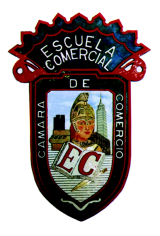 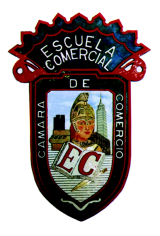 Grupo: 83A	- CLASE Y TAREAALUMNO: OBJETIVO: El alumno revisará utilizando medios electrónicos , las diferentes etapas en la historia de los centros de cómputo así como elaborará un medio de aprendizaje que presente tal desarrollo.INSTRUCCIONES: Basado en los contenidos teóricos del tema, el profesor analizará con el grupo los temas y desarrollos principales, destacando las consecuencias positivas y negativas de cada uno.CONTENIDO TEORICO: CENTROS DE CÓMPUTO - ESTRUCTURA ORGÁNICA DE UN CENTRO DE CÓMPUTOFUNCIONES  EN EL CENTRO DE CÓMPUTODirección General:Es el que coordina todas las actividades de la institución.Subdirector De Tecnologías de Información:Este crea, promueve y mantiene las condiciones necesarias para el desarrollo de una cultura hacia la investigación y el desarrollo tecnológico, dando servicio a todas las áreas que conforman la EMPRESA.Laboratorio de Computo:Tiene como finalidad proporcionar a los usuarios todo tipo de aplicaciones o software que sus asignaturas o programas de estudio requiera.Soporte Técnico:Esta orientado a la supervisión continua del adecuado y eficiente uso de los equipos(PC’s) en todas las áreas de la institución.Redes (Coordinación):Esta orientado a la supervisión continua del adecuado y eficiente uso de la red en todas las áreas del tecnológico, atendiendo las quejas sobre instalación de cableado, fallas de conexión, instalación de equipos en red, configuración de enlaces inalámbricos.Desarrollo de Sistemas:Se encarga de la creación y programación de sistemas que contribuyen al mejoramiento de los servicios de cada una de las áreas de la institución, así como el respaldo del servidor de intranet que se hace periódicamente para mantener la integridad de la información.TAREA:  Considerando lo expuesto en el material de clase  sobre las funciones de los puestos en la estructura orgánica de un centro de cómputo, elabora un mapa mental que represente las principales responsabilidades en cada puesto.TEMA:  _ANTECEDENTES DE LOS CCSubtema: Evolución de los CCClases:  5          Fecha:  De 12 al 16mar  2018